T-shirt and varsity jacket 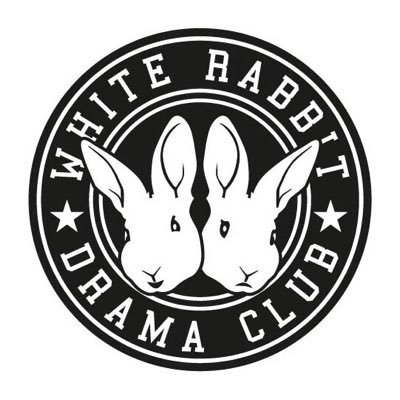 order formPlease indicate in boxes below your order preferences:White rabbit (WRDC) T-Shirt:  Early bird offer: £8.50 each! Usual price:  1 T-shirt: £11 each, 2+ T-shirts: £9.50 eachSize				       1st T-shirt	 2nd T-shirtXS (3-4 years)S (5-6 years)M (7-8 years)L (9-11 years)ColourBlackGreenPurpleLogoWhiteGlitterWRDC Varsity Jacket:  Early bird offer: £19.50 each!Usual Price: 1 Jacket: £23, 2+ Jackets: £21Size				       1st Jacket	 2nd Jacket	XS (3-4 years)S (5-6 years)M (7-8 years)L (9-11 years)ColourBlackPurpleLogoWhiteGlitterPlease note, we can only process your order once full payment has been received. Orders take roughly 2 weeks to arrive.Child’s name: ___________________________________________________Date: __________________________________________________________Amount paid: ___________________________________________________